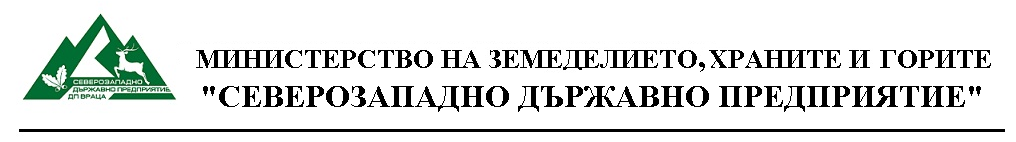 ТЕХНИЧЕСКАСПЕЦИФИКАЦИЯкъмОТКРИТА ПРОЦЕДУРА ПО ЗОПС ПРЕДМЕТ:„ДОСТАВКА НА ГОРИВА И СМАЗОЧНИ МАТЕРИАЛИ ЗА СРОК ОТ 36 МЕСЕЦА ЗА НУЖДИТЕ НА ТП ДГС - Берковица”              Доставката на горивата и смазочните материали се осъществява чрез покупка посредством непрекъснато двадесет и четири часово обслужване от обекта – бензиностанцията на Изпълнителя на територията на ТП ДГС-Берковица, включваща общините Берковица и Вършец, съобразно необходимостта на Възложителя.               Крайните получатели на горивата и смазочните материали са всички МПС, собственост на ТП ДГС-Берковица или ползвани от него, които ще се зареждат от бензинови и дизелови колонки, собственост или стопанисвани от Изпълнителя.Наименование: Доставка на горива - Автомобилен бензин А 95Н, Дизелово гориво и смазочни материали (моторни, хидравлични, трансмисионни масла, антифриз, спирачна течност, течност за чистачки и др.), за нуждите на всички МПС - собственост или ползвани от ТП ДГС-Берковица.Прогнозни количества за целия срок на договора:Автомобилен бензин А 95Н – около 22500 литра;Дизелово гориво – около 42000 литра;Смазочни материали (моторни, хидравлични, трансмисионни масла, антифриз, спирачна течност, течност за чистачки и др.) – около 1300 литра.Забележка: Посочените количества са прогнозни и Възложителя не се задължава да ги закупи в пълен обем.Качество: Горивата трябва да отговарят на БДС и изискванията за качество, посочени в Наредба за изискванията за качеството на течните горива, условията, реда и начина за техния контрол, приета с Постановление № 156 на МС от 15.07.2003 г. /Обн. ДВ. бр. 66 от 25 Юли 2003 г./Опаковки: наливно.Година на производство: 2019, 2020, 2021 г.Място на предаване на стоката: бензинови и дизелови колонки на изпълнителя на територията на ТП ДГС-Берковица, с денонощен режим на работа - 24 часа в денонощието, 7 дни в седмицата, при осигуряване на непрекъснато двадесет и четири часово обслужване.Финансови условия: Периодът на фактуриране да е от първо до последно число на всеки календарен месец. Към фактурите да се прилагат описи или други документи, които съдържат данни за заредените горива и закупените смазочни материали (рег. № на МПС, дата и час на зареждане, номер и адрес на търговския обект от който се зарежда горивото, количество и вид на същото, както и на смазочните материали, стойност на договорения процент отстъпка, стойност на горивото и смазочните материали с включения процент отстъпка).Начин на плащане: по банков път, посочена банкова сметка на Изпълнителя.Срок на плащане: до 30 дни след представяне на фактурата, издадена от Изпълнителя.Начин на формиране на цената: Закупуването на горивата и смазочните материали се осъществява на базата цените, с които търгува Изпълнителя без вкл. ДДС, валидни към момента на зареждането, намалени с договорената отстъпка. Това е цената за литър гориво/смазочен материал без вкл. ДДС, на която се търгува в конкретния обект на Изпълнителя, към момента на зареждането, намалена с предложената от Изпълнителя отстъпка. Тя е еднаква за всички горепосочени горива и смазочни материали и остава непроменена през целия срок на договора с Възложителя.Начин на установяване на количеството: Извършва се в момента на зареждането на всяко отделно МПС или др. техника, според измервателното устройство и показанията на колонката за гориво. 